BUKTI KORESPONDENSIPUBLIKASI PADA JURNAL INTERNATIONAL BEREPUTASI Q3 dengan SJR 0,11Siti Sujatini  (Penulis 1 + Korespondensi)The Seybold Report JournalVolume 19: Issue 02 Tahun 2024Judul:“ERGONOMIC STUDY OF VISITORS AND CANTINA OWNERS AS SMALL TO MEDIUM ENTERPRISES FOR THE SUSTAINABILITY OF DENSE DWELLINGS IN JAKARTA”DAFTAR ISIBukti Submit ArtikelBukti Korespondensi + ReviewBukti Penerimaan dan PublikasiBukti Submit Artikel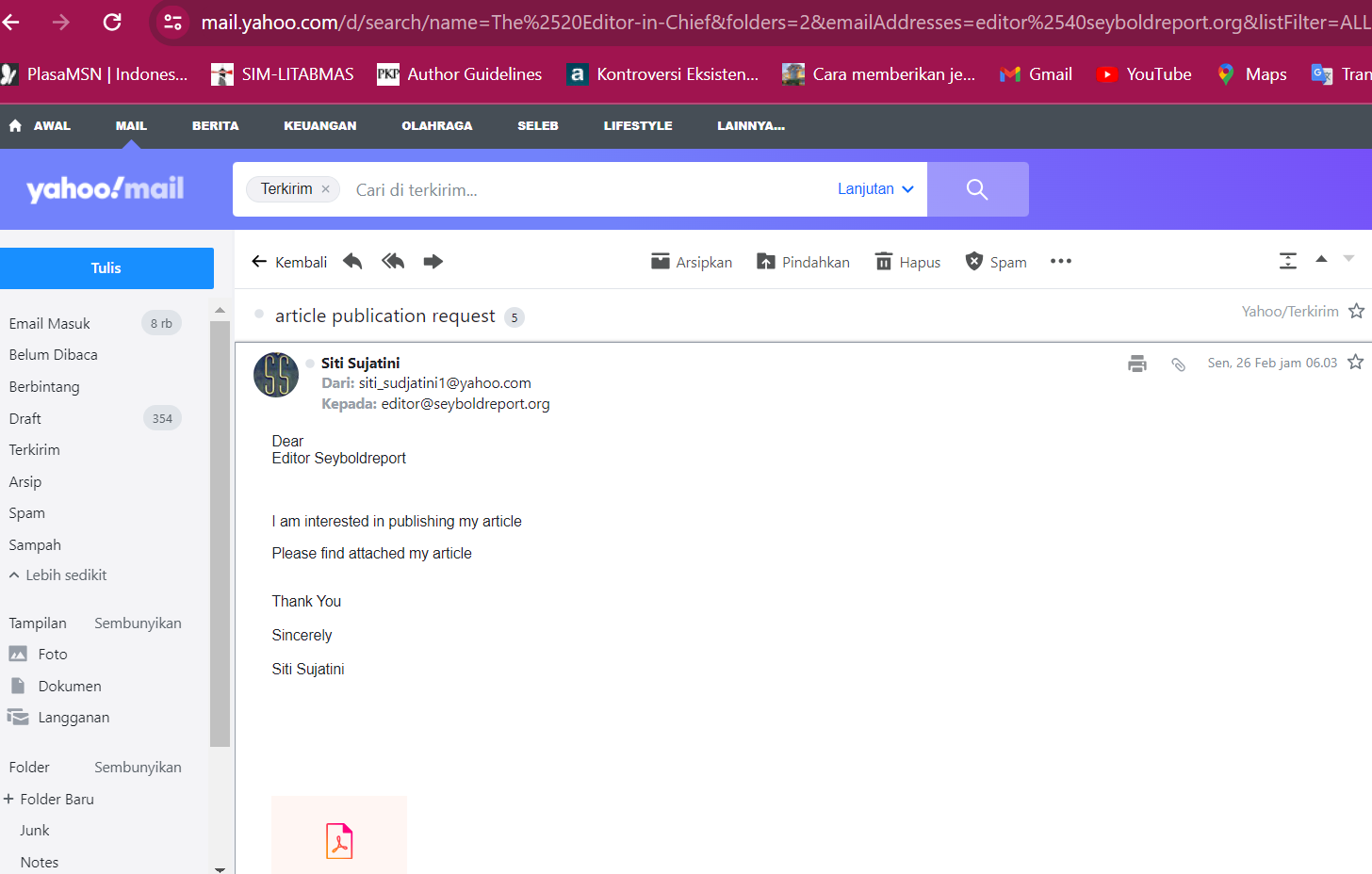 Bukti Korespondensi + Review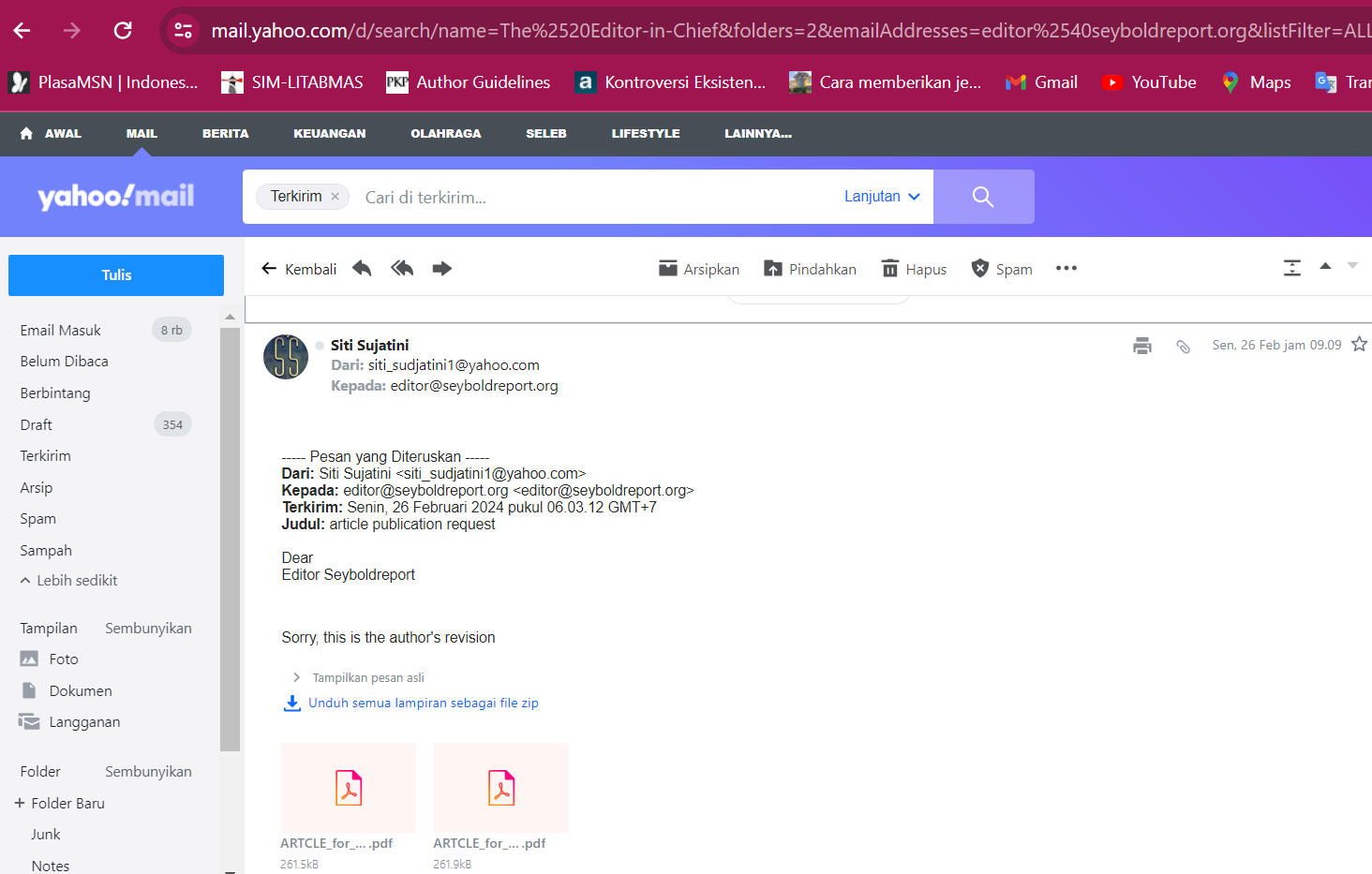 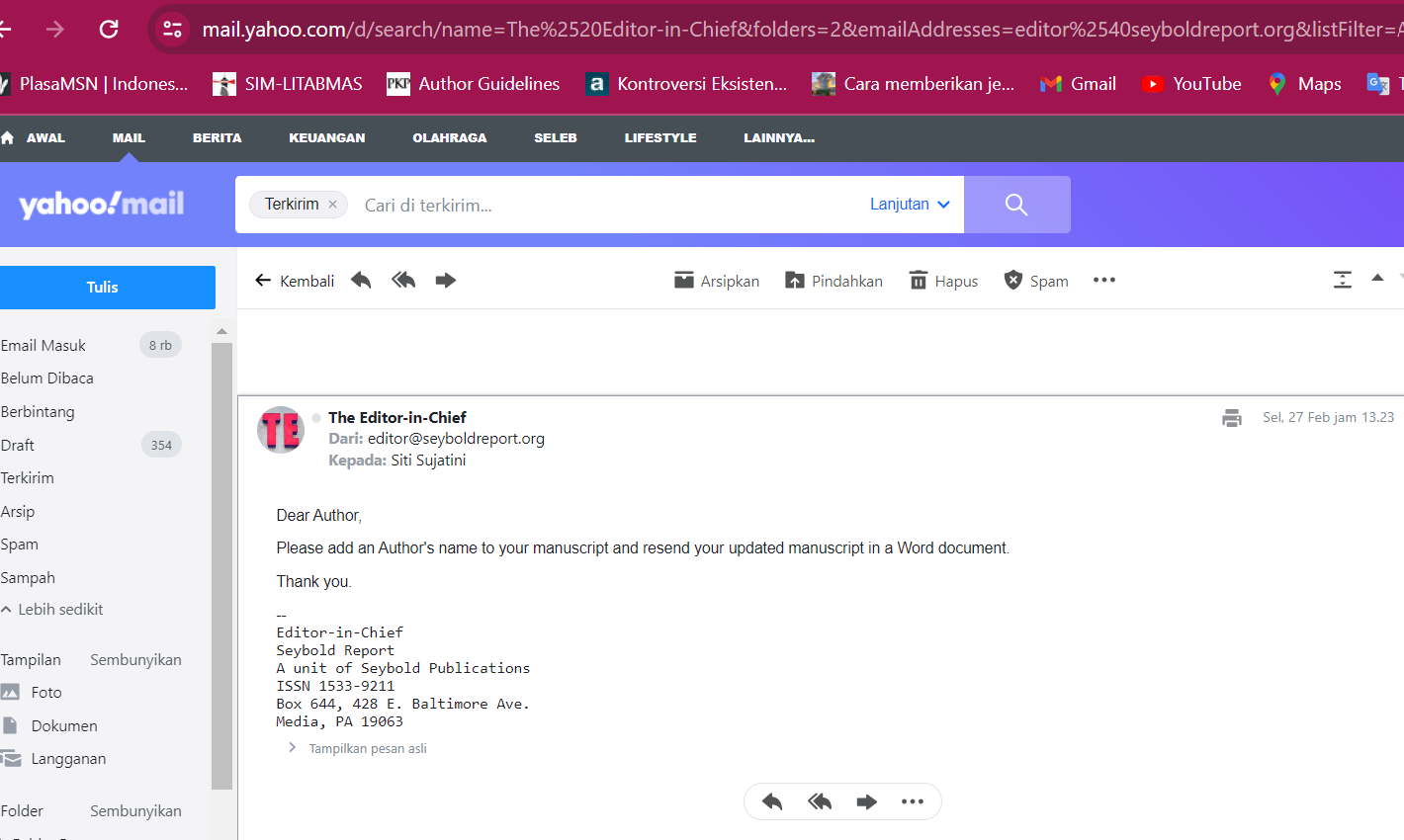 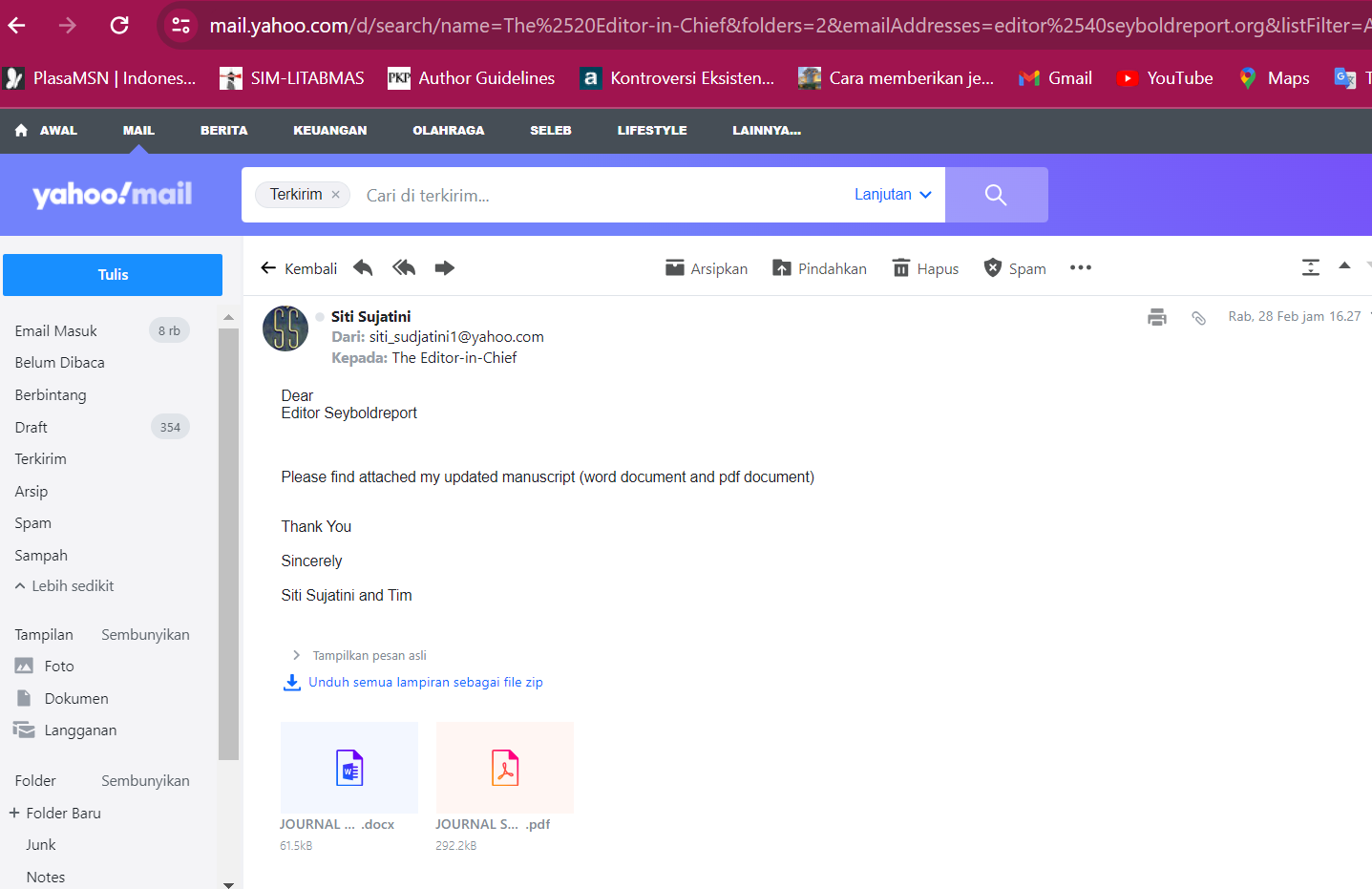 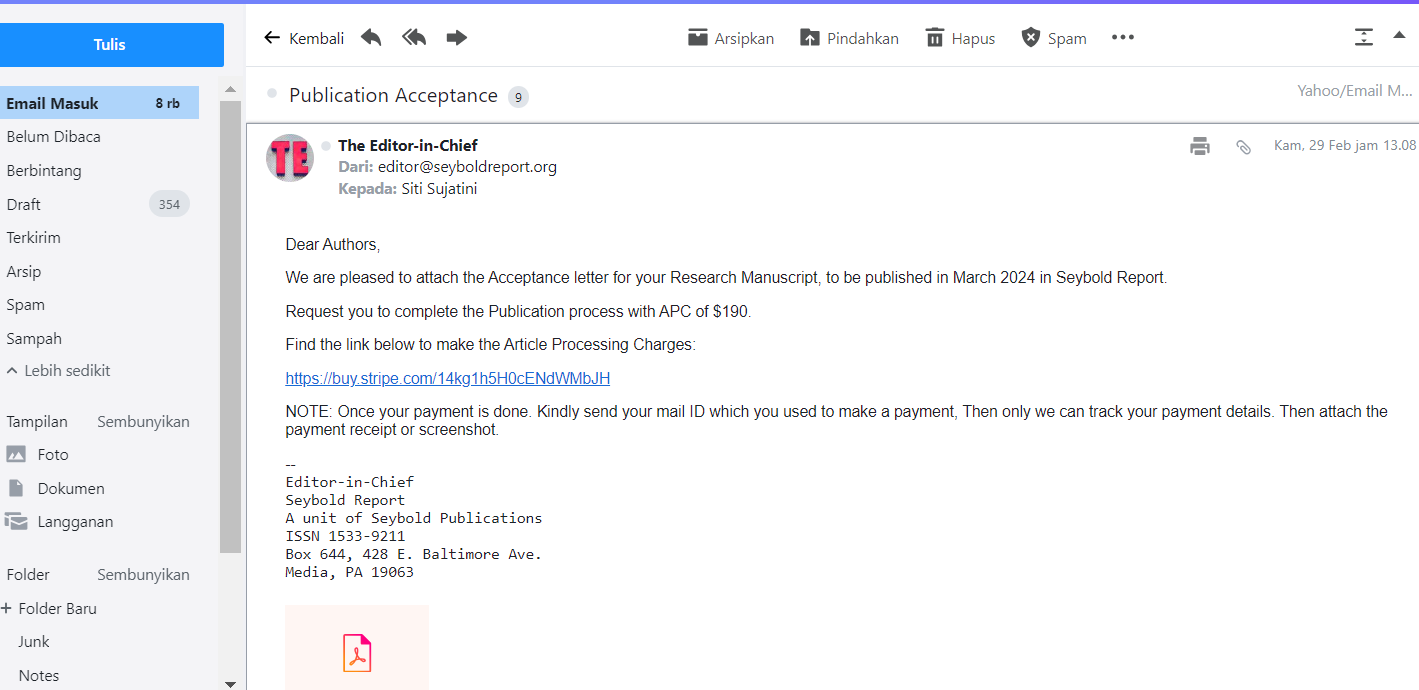 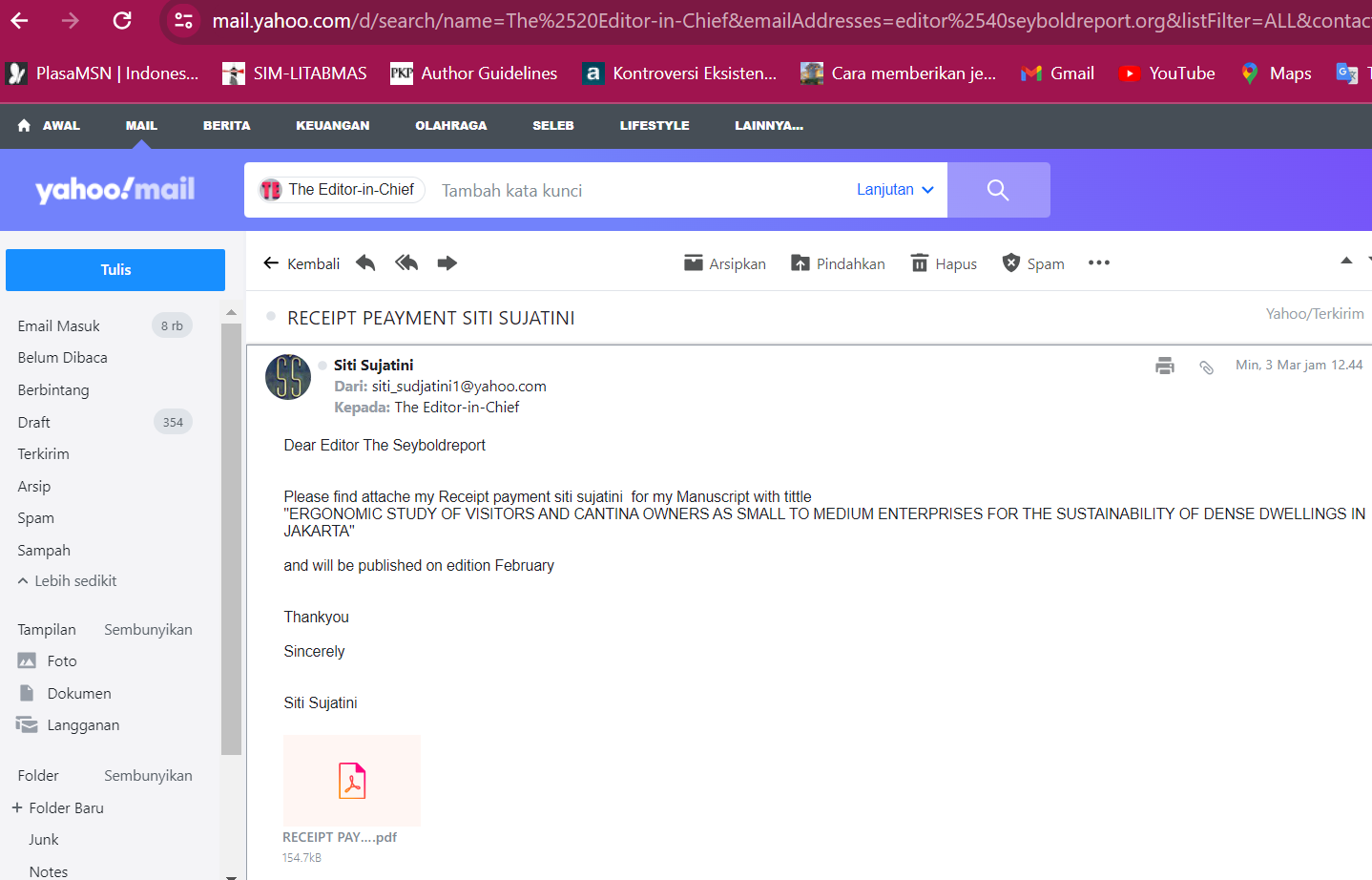 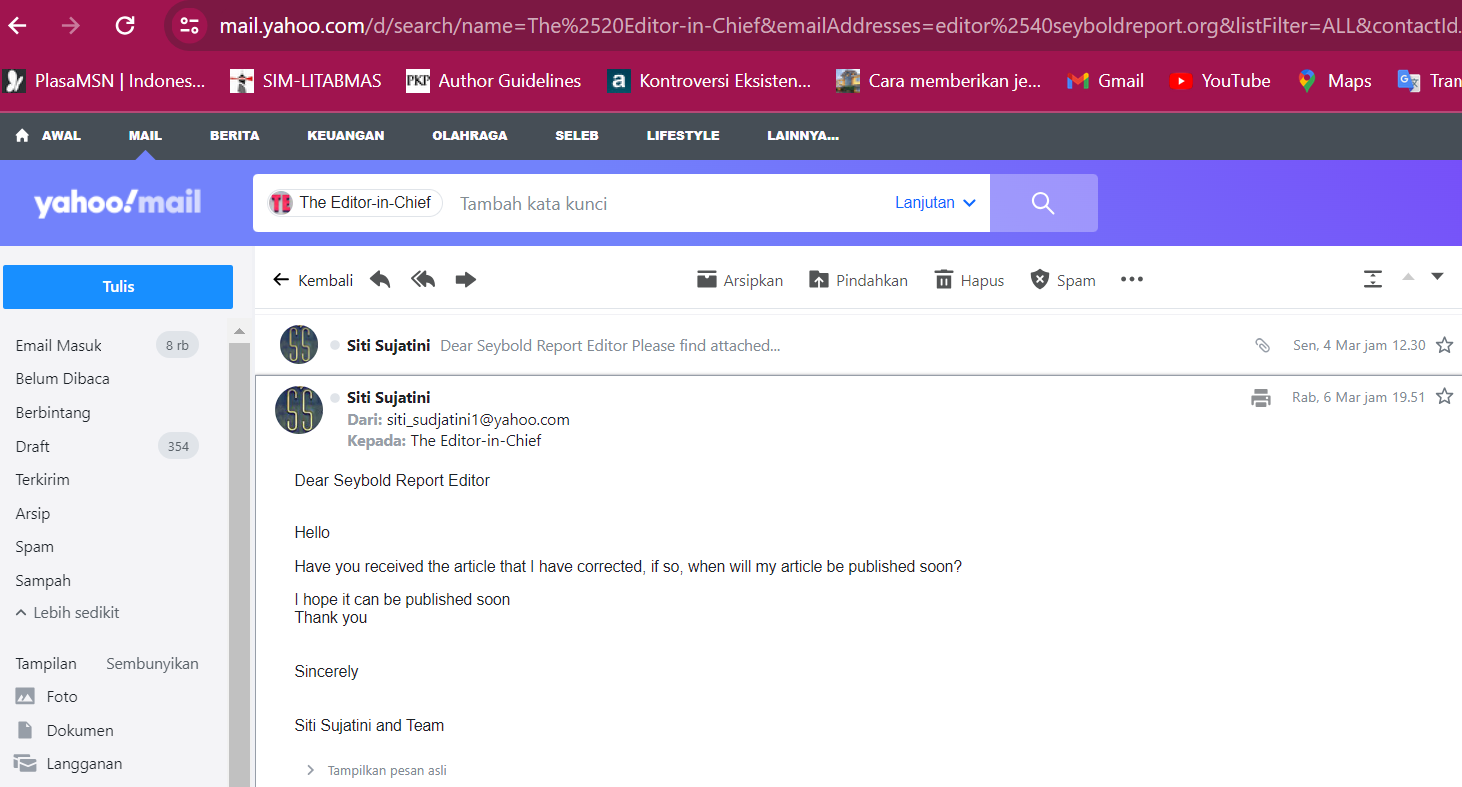 Bukti Penerimaan dan Publikasi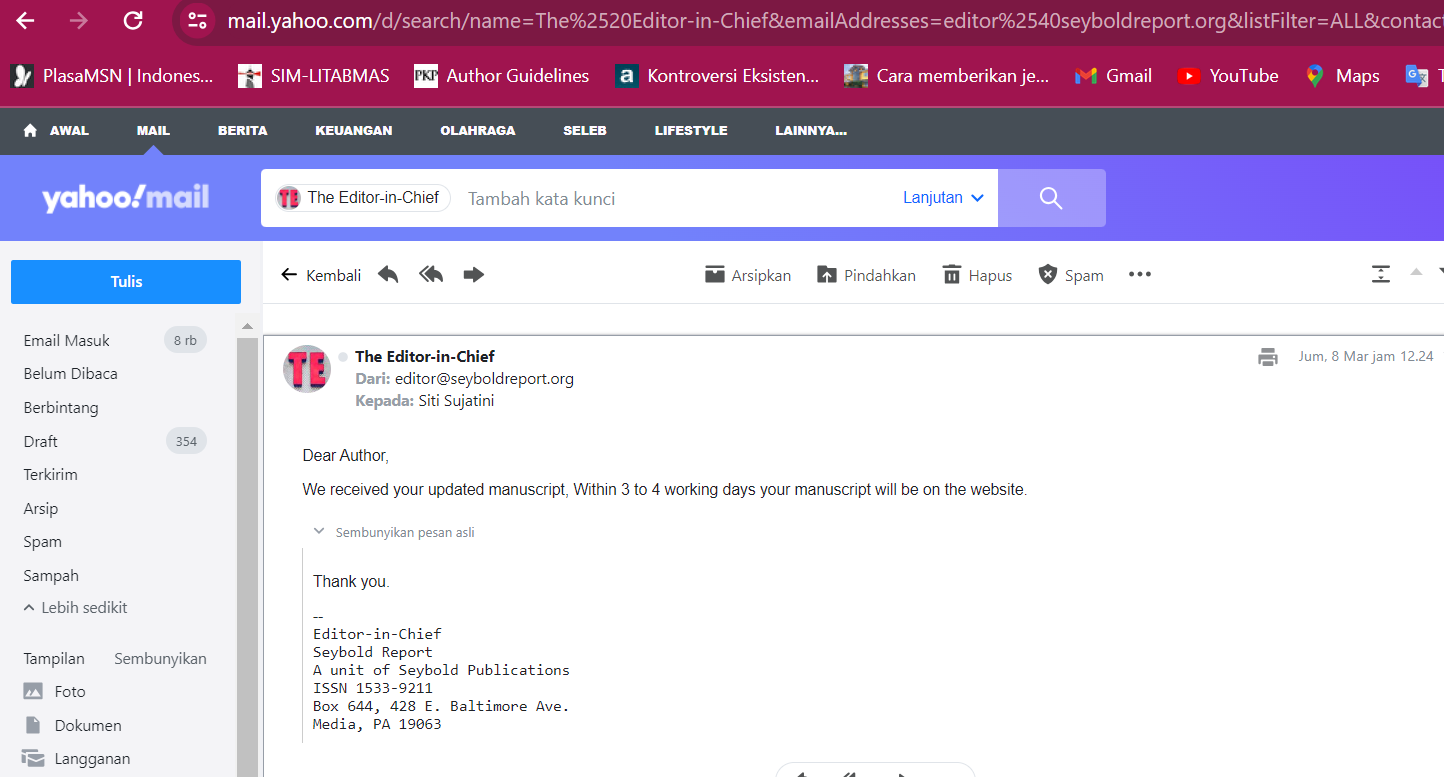 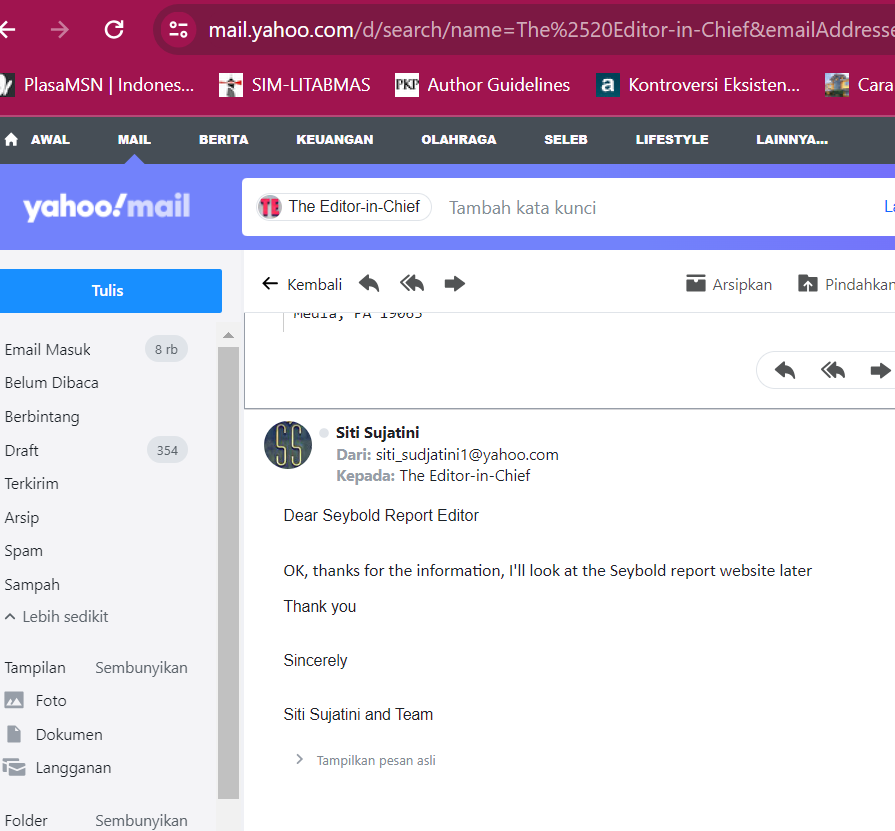 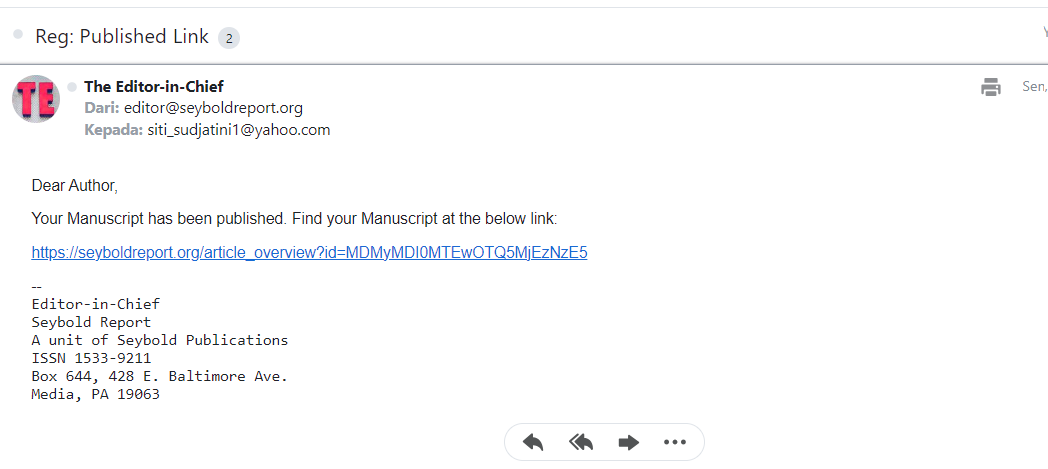 